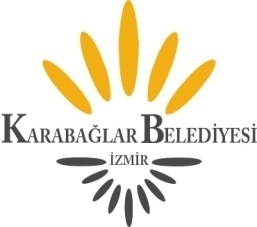 KARABAĞLAR BELEDİYE MECLİSİDUYURU      	Belediye Meclisimiz 09/04/2019  Salı Günü Saat 18.00’de Yeşillik Caddesi No:232 adresindeki Karabağlar Belediyesi bünyesinde bulunan Meclis Toplantı Salonunda aşağıdaki gündemde bulunan konuları görüşmek üzere 5393 sayılı Belediye Kanununun 19.maddesinde belirtilen  “Belediye meclisi, seçim sonuçlarının ilânını takip eden beşinci gün Belediye Başkanının başkanlığında kendiliğinden toplanır.” hükmü gereğince toplanacaktır.       	İlan olunur.                                                                                                       Muhittin SELVİTOPU                          								       Belediye Başkanı									            09/ 04 / 2019 						                              	         Salı  Saat:18.00          G   Ü   N   D   E   M      Meclisin açılışı.      Saygı duruşu, İstiklal Marşı.5393    sayılı  Belediye     Kanununun      19. maddesine göre Divan Katibi seçimi.5393    sayılı  Belediye  Kanununun  19.maddesine göre Meclis 1. ve 2. Başkan  Vekillerinin seçimi.5393    sayılı  Belediye     Kanununun      33. maddesine göre Encümen Üyelerinin seçimi. 5393    sayılı  Belediye     Kanununun      24. maddesine göre Meclis içi İhtisas Komisyonlarının seçimi.  Meclisçe verilecek önergeler.	 Birimlerden  gelen önergeler. (20/2019) -5393 sayılı Belediye Kanununun 32. maddesine istinaden Meclis Başkanı ve üyelerine, ihtisas komisyonlarına verilecek huzur hakkının belirlenmesi hk.(Yazı İşleri Md.)   (21/2019) -Ege Belediyeler Birliği’ne 1 asil , 1 yedek üyenin gizli oy ile seçimi hk. (Yazı İşleri Md.)(22/2019) -Kıyı Ege Belediyeler Birliği’ne  3 asil, 3 yedek üyenin gizli oy ile  seçimi hk. (Yazı İşleri Md.)(23/2019) -Belediyemiz Sosyal Hizmet ve Sosyal Yardım Yönetmeliğinin 9.1 Maddesinde “Eğitim ve Sosyal Yardım Komisyonu, Belediye Başkanının onayı ile görevlendireceği bir Başkan Yardımcısı, Sosyal Yardım İşleri Müdürü, Mali Hizmetleri Müdürü, Hukuk İşleri Müdürü ve Belediye Meclisinin kendi üyeleri arasından siyasi partilerin üye dağılımı ile orantılı olarak seçeceği 3 üye olmak üzere toplam 7 kişiden oluşur.“ hükmü yer almaktadır. Komisyonda görev yapan meclis üyelerinin görev süreleri dolduğundan meclisçe seçilecek üyelerin belirlenmesi hk. (Sosyal Yardım İşleri Md.) (24/2019) -İzmir Mobilyacılar, Marangozlar ve Ağaç İşleri İle Uğraşanlar Esnaf ve Sanatkarlar Odasının başvuru sahibi, Belediyemizin de proje ortağı olduğu “Mesleki Eğitim Merkezi ve Sosyal Tesis Yapımı” projesi ile İzmir Kalkınma Ajansının “Sosyal Uyumun Geliştirilmesine Yönelik Küçük Ölçekli Altyapı Mali Destek Programına” başvuruda bulunularak destek almaya hak kazanılmış ve 26.10.2018 tarihinde İZKA ile destek sözleşmesi imzalanmıştır. Proje başvuru işlemleri “Sosyal Uyumun Geliştirilmesine Yönelik Küçük Ölçekli Altyapı Mali Destek Programının” son başvuru tarihi olan 22.03.2018 olması nedeniyle proje maliyetleri de bu tarihteki mevcut maliyetler üzerinden hesaplanarak proje başvurusu gerçekleştirilmiştir. Proje destek sözleşmesinin 26.10.2018 tarihinde imzalanması sebebiyle proje uygulama süreci bu tarih itibariyle başlamış ancak inşaat maliyetlerinde başvuru tarihinde sunulan proje bütçesine göre artış gerçekleşmiş olup buna bağlı olarak belediye bütçesinden karşılanacak olan eş finansman tutarında da artış meydana gelmiştir. Bu nedenle “Mesleki Eğitim Merkezi ve Sosyal Tesis Yapımı” projesi ile ilgili İZKA tarafından sağlanacak destek tutarına ek olarak 7.500.000,00 TL eş finansman tutarının tamamının Belediyemiz bütçesinden karşılanması hk. (Strateji Geliştirme Müdürlüğü)(25/2019) - İzmir Büyükşehir Belediyesi İzmir Su ve Kanalizasyon İdaresi Genel Müdürlüğü'nün 22/11/2018 tarihli ve 92051 sayılı yazılarında; İzmir İli, Karabağlar İlçesi, Kavacık Mahallesinin içme ve kullanma suyu ihtiyacının son zamanlarda yetersiz olması nedeniyle, mülkiyeti Belediyemize ait Karabağlar İlçesi, Kavacık Mahallesi, 176 ada 19 parsel içinde yeni bir su kuyusu açılmasının planlandığı bildirilerek, söz konusu taşınmazın tahsisi talep edilmektedir. 3. derece doğal sit alanında kalan Kavacık Mahallesi, 176 ada 19 parsel numaralı taşınmazın İzmir 1 Numaralı Tabiat Varlıklarını Koruma Bölge Komisyonu kararı gereğince; DSİ 2. Bölge Müdürlüğü'nün uygun görüşünün alınması (OLUMLU) ve her türlü uygulama öncesi Çevre ve Şehircilik İl Müdürlüğü' ne ilgili belgelerle başvurularak, ilgili Tabiat Varlıkları Bölge Komisyonu' ndan izin ve görüş alınması koşuluyla, 5393 sayılı Belediye Kanununun 18. maddesinin (e) bendine göre İzmir Büyükşehir Belediyesi İzmir Su ve Kanalizasyon İdaresi Genel Müdürlüğü' ne 25 yıl süre ile tahsisinin yapılması hk. (Emlak ve İstimlak Md.)Komisyonlardan gelen raporlar.(57/2018)-Karabağlarda Ahilik Haftasını Belediyemiz önceliğinde esnaf ve sanatkarlarımızla birlikte kutlamak ve günün önemine göre yılın ahisi seçilecek esnafımıza ödül verilmesine ilişkin önerge; 13/08/2008 tarih ve 26966 sayılı Resmi Gazetede yayımlanarak yürürlüğe giren Ahilik Haftası Kutlamaları Yönetmeliği gereğince Ahilik Haftası her yıl Ekim ayının 2. Pazartesi olmasından ve belirtilen tarihin geçmesi nedeniyle önergenin düşürülmesine ilişkin Esnaf – Plan ve Bütçe Komisyonu raporu.Komisyonlara havale edilip sonuçlanmayan önergeler.(14/2017)–İlçemizde bulunan engelli vatandaşlarımızın gelecek yaşamlarını  şekillendirmelerine yardımcı olmak amacı ile belediyemiz bünyesinde bulunan gençlik merkezimizde başta “KPSS” olmak üzere girecekleri sınavlar için  danışmanlık ve destek verilmesi için bir birim kurulması ve bu konuda gerekli çalışmaların yapılması hk. (Burs Eğitim- Engelliler Komisyonu) (47/2017)- Karabağlar Belediyesi sınırları içerisindeki mahallerde kültür, sanat, turizm faaliyetlerine yönelik taleplerin ve beklentilerin araştırılarak değerlendirilmesi hk. (Kültür ve Turizm – Yerel Gündem 21 Komisyonu) (222/2017)-Belediyemizin kadın futbolu branşında girişimde bulunarak örnek teşkil etmesi adına takım sporlarında ve spor okullarında branş açılması talebi hk. (Spor-Kadın Erkek Eşitliği Komisyonu) (56/2018)-Eşitliğe dayalı bir toplum anlayışıyla, engelli bireylerin toplumsal yaşama uyumu, sosyalleşmeleri ve kendilerini yaşadıkları kente ait hissedebilmeleri için, Belediyemiz veri tabanına kayıtlı engelli bireylerin yoğun yaşadığı mahallelerin tespit edilip, engel türlerine göre sürdürülebilir etkinlikler düzenlenmesi ve hayata geçirilmesi için Meclis Heyetince karar alınması hk. (Engelliler-Sağlık Komisyonu)(66/2018)- İlçemiz sınırları içinde yaşayan annelerin, aile içerisinde yüklendiği     görevlerin sosyal ve ekonomik yaşama katılımını engellediğinden, kadın istihdamının    ve kadının toplumsal hayata katılımının desteklenmesi bağlamında mahalle aralarında   oyun odaları açılması projesine destek olunması için gerekli girişimlerin yapılması hk. (Kadın -Erkek Eşitliği Komisyonu)  (68/2018)- Avrupa kentlerinin tarihi gelişimleri, farklı kültürlerin gelişim üzerindeki katkıları, iklim ve çevre koşullarının etkileri, sanayileşmenin kentler üzerindeki kazanım ve kayıplarını incelemek ve bunların neler olduğuna dair bilgi edinmek, kentlerin gelişmesindeki etkenleri araştırmak ve gözlemlemek iyi bir birikim ve yol gösterici olacağından bu bilgiler ışığında edinilen bilgilerin, kısıtlı olanaklar ile kentimizin gelişimine katkıa bulunmak için izlenecek yöntemi, başta AB destekleri ve hibe programların uygulanması konusundaki çalışmaların hayata geçirilmesi hk. (Avrupa Birliği- Yerel Gündem 21 Komisyonu) (76/2018)-Bozyaka pazaryeri güneş enerji santrali ortalama 499.320 kilovat saat elektrik üretimi ile 151 kişinin günlük hayatında ihtiyaç duyduğu (konut, sanayi, metro ulaşımı, resmi daire, çevre aydınlatması gibi) tüm elektrik enerjisi ihtiyacını karşılayabilir. Bozyaka pazaryeri güneş enerji santrali sadece konut elektrik tüketimi dikkate alındığında ise 159 konutun elektrik enerji ihtiyacını karşılayabilecek elektrik üretimi yapmaktadır. Bu nedenle Bozyaka pazaryeri güneş enerji santrali enerjide dışa bağımlılığımızın azalmasına da katkıda bulunur. Bu itibarla İlk başta Yunus Emre Pazaryeri, Vatan Mahallesi pazaryeri olmak üzere bunun devamının getirilmesi ve hazırda olan projeli TOKİ’ de temeli atılan Yaşar Kemal Mahallesi Pazar yerine de su siteminin yapılması hem Belediyemiz adına gelir hem de tasarruf elde edilmesi konusunda meclisimizce bir çalışması yapılması hk. (Pazaryeri ve Çevre Komisyonu) (83/2018)- Emekli vatandaşlarımızın antrenörler eşliğinde spor aktiviteleri ile fiziksel ve manevi olarak daha sağlıklı olmaları için belediyemiz bünyesinde “Sağlıklı Emeklilik” merkezinin kurulması ve bu konuda meclisimizin gerekli çalışmaları yapması hk.( Spor- Sağlık – Yerel Gündem 21 Komisyonu) (100/2018)- Şerife ÇAKIN ve 2 kişi tarafından belediyemiz aleyhine İzmir 3. İdare Mahkemesinin  2016/1504 E. sayılı dosyası ile açılan dava sonucu verilen 01/06/2018 tarih ve 2018/664 sayılı karar ile yürürlükteki 1/1000 ölçekli uygulama imar planının General Kazım Özalp Mahallesi, 42004 ada 20 parsele ilişkin kısmının iptaline karar verildiği hk. (İmar – Hukuk Komisyonu) (102/2018)-İlçemizde görev başındayken vefat eden Devrim Mahalle muhtarı merhum İbrahim GEZER ve Tırazlı Mahalle muhtarı merhum Hamit TÜRKKOLU’nun isimlerinin görev yaptıkları mahallelerde bir park veya sokağa verilmesi hk. (Çevre – Yerel Gündem 21 – Kültür ve Turizm Komisyonu)(141/2018)–18/05/2018 tarihinde resmi gazetede yayınlanarak yürürlüğe giren ve merkezi yönetim tarafından İmar Kanunu’na ek 16.madde olarak ilan edilen İmar Barışı’nın ilçemizde bulunan Kentsel Dönüşüm alanlarına olumlu ya da olumsuz etkilerinin araştırılması hk. (Kentsel Dönüşüm Komisyonu)(07/2019)-  Fahrettin Altay Muhtarı Sinan KİLERCİOĞLU’nun adını yaşatmak üzere   isminin bir parka verilmesi hk. (Yerel Gündem 21 ve Kültür – Hukuk Komisyonu)(08/2019)- Gençlere fırsat eşitliği sağlamak amacı ile, 2019 yılı üniversite yerleştirme tercih süresi öncesinde ilçemizde tercih günleri düzenlerenerek devlet ve  vakıf üniversitelerinin yetkililerinin katılımı ile uzmanların gençlerimizle buluşturulması katkı sağlayacağından gerekli çalışmaların yapılması hk. (Burs ve  Eğitim Komisyonu)(09/2019)- 08/02/2015 Tarihinde yitirilen “Cumhuriyetin Divası” lakaplı değerli sanatçımız  Müzeyyen SENAR’ın adının, Arap Hasan Mahalesi 238. Sokağa verilerek “Müzeyyen SENAR Sevgi Yolu” olarak düzenlenmesi hk. (Hukuk - Yerel Gündem 21 ve Kültür Komisyonu)(10/2019)- İlçemizde çocuklarımızın, gençlerimizin ve ailelerin uyuşturucu kullanımının zararları konusunda bilinçlendirilmeleri, ailelerin uyuşturucu kullanan çocuklarda görülen belirtiler konusunda bilgilendirimeleri amacı ile ilgili kurumlar ve sivil toplum örgütleri ile ortak çalışmalara ve etkinlikler yapılması hk. (Sağlık – Hukuk – Burs ve Eğitim Komisyonu)(12/2019)- İzmir İli, Karabağlar İlçesi, Bahçelievler Mahallesi, 2.375,71 m² yüzölçümlü, İnönü Caddesi, 490 Sokak, 505 Sokak ve Uğur Mumcu parkı arasında kalan Belediyemizin yetki ve sorumluluğundaki kamuya terkli alana isabet eden, yürürlükteki imar planında "Spor Tesisi" kullanımına ayrılan taşınmazın, ekte yer alan protokol hükümleri doğrultusunda ve ticari faaliyete konu kısımlarından elde edilecek gayri safi gelirin % 1'inin Belediyemize ödenmesi koşuluyla; sağlık ve sosyal hizmet projesi kapsamında İzmir Spor Kulübü Derneği ile protokol imzalanması ve iş bu protokolde değişiklik yapılması ile ek protokol düzenleme ve imzalama hususlarında Belediye Başkanına yetki verilmesi, imzalanan protokolün Çevre ve Şehircilik Bakanlığı'nın onayına sunulmasına ve onaya müteakip, söz konusu taşınmazın Spor Tesisi olarak kullanılmak üzere 5393 sayılı Belediye Kanununun 14. maddesinin (a) bendi, 15. maddesi ve 18. maddesinin (e) bendine göre 10 yıl süre ile İzmir Spor Kulübü Derneği adına bedelsiz tahsisinin yapılması hk. (Spor – Hukuk – Plan ve Bütçe Komisyonu)(14/2019)- TMMOB Mimarlar Odası Genel Merkezi tarafından Belediyemiz aleyhine İzmir 5.İdare Mahkemesinin 2017/1862 E. sayılı dosyası ile açılan dava sonucu verilen 31/10/2018 tarih ve 2018/1384 K. sayılı kararının incelenmesi hk. (İmar Komisyonu)(17/2019)- İzmir Doğalgaz Dağıtım A.Ş. tarafından Eskiizmir Caddesi, 3205 Sokak ve 3206 Sokak arasında kalan park alanında 4.00 m  x 4.00 m. =16.00 m² yüzölçümünde doğalgaz regülatörü yerinin 1/1000 ölçekli uygulama imar planı paftalarına işlenmesi şeklindeki plan değişikliği hk. (Çevre ve İmar Komisyonu)(18/2019)- İzmir Doğalgaz Dağıtım A.Ş. tarafından 9102 Sokak, 9102/3 Sokak ile 9100 Sokak arasında kalan otopark alanında 4.00 m x4.00m.= 16.00 m² yüzölçümünde doğalgaz regülatörü yerinin 1/1000 ölçekli uygulama imar planı paftalarına işlenmesi şeklindeki plan değişikliği hk.( Çevre ve İmar Komisyonu )Belediye Meclisi Çalışma Yönetmeliğinin 22.maddesine istinaden Belediyemiz Denetim  Komisyonu Raporuna ilişkin  bilgilendirme. 5393 sayılı Belediye Kanununun 56.maddesi, 5018  sayılı Kamu Mali Yönetimi ve Kontrol Kanunu’nun 41.maddesi ve Kamu İdarelerince Hazırlanacak Faaliyet  Raporları Hakkındaki Yönetmelik hükümleri doğrultusunda hazırlanan Belediyemiz 2018 yılı Faaliyet Raporu. (Strateji Geliştirme Md.)Dilek ve temenniler.Toplantıya katılamayan üyelerin mazeretlerinin görüşülmesi.Meclis toplantı gün ve saatinin tespiti.  